第一套肖8卷思修大题——问题1:说明十三届全国人大一次会议为什么要修改宪法(重点题)。原答:第一，我们党高度重视宪法在治国理政中的重要地位和作用。宪法修改是党中央从新时代坚持和发展中国特色社会主义全局和战略高度作出的重大决策，是推进全面依法治国、推进国家治理体系和治理能力现代化的重大举措，也是国家政治生活中的一件大事。第二，我国宪法必须随着党领导人民建设中国特色社会主义实践的发展而不断完善发展。这是我国宪法发展的一个显著特点，也是一条基本规律。宪法只有不断适应新形势、吸纳新经验、确认新成果、作出新规范，才具有持久生命力。第三，中国特色社会主义进入新时代，这是我国发展新的历史方位。为更好发挥宪法在新时代坚持和发展中国特色社会主义中的重大作用，需要对宪法作出适当修改，把党和人民在实践中取得的重大理论创新、实践创新、制度创新成果上升为宪法规定。这是实践发展的必然要求。简化答案(你背这个) :第一，我们党高度重视宪法在治国理政中的重要地位和作用。xx自己展开论述即可xxx第二，我国宪法必须随着党领导人民建设中国特色社会主义实践的发展而不断完善发展。xx自己展开论述即可xxx第三，中国特色社会主义进入新时代，为更好发挥宪法在新时代坚持和发展中国特色社会主义中的重大作用，需要对宪法作出适当修改。问题2:说明宪法宣誓制度入宪的意义以及为什么要实行宪法宣誓制度。原答:第一，在宪法中确立宪法宣誓制度对于维护宪法的根本法地位具有重要意义。国家工作人员对宪法进行宣誓的制度突出了宪法所具有的最高的法律地位、法律权威、法律效力，有利于促进国家工作人员增强宪法意识，在内心深处尊重宪法，在工作中首先想到宪法，避免出现违反宪法的行为。第二，实行宪法宣誓制度有利于促进宪法的实施。宪法的实施不仅包括根据宪法制定法律、进行宪法解释等，还包括宪法宣誓。这也是宪法实施有别于其他法律实施的一个非常重要的方面。第三，实行宪法宣誓制度有利于增强国家工作人员履行职务的使命感和责任感。通过国家工作人员在就职时进行宪法宣誓这种仪式化的程序强化国家工作人员对人民和人民赋予的权力、对宪法和法律的敬畏之心。第四，通过公开进行宪法宣誓可以塑造公众的宪法信印、法治信仰，在全社会烘托尊重宪法、宪法至上的氛围。简化答案(你背这个) :在宪法中确立宪法宣誓制度对于维护宪法的根本法地位具有重要意义。实行宪法宣誓制度:之于宪法本身:有利于促进宪法的实施。xx自己展开论述即可xxx之于工作人员:有利于促进国家工作人员增强宪法意识，增强履行职务的使命感和责任感。xx自己展开论述即可xxx之于公众:可以塑造公众的宪法信仰、法治信仰。xx自己展开论述即可xxx题外话:宪法地位背两句话(减轻压力，多背少背，总之地位你写了，分数就在了)宪法是国家的根本大法，是治国安邦的总章程。宪法具有根本性、全局性、稳定性、长期性。关于宣誓制度，背这句话:以庄严的仪式，唤起宜誓者对宪法、国家和人民的忠诚与尊重;它更超越了仪式而成为一种郑重承诺，违反者要承担法律和道义责任。===========第一卷结束============???第二套肖8卷思修大题——问题1:为什么说“答案正在于如何诠释平凡二字”?原答:王继才三十二年如一日，一生专注做好一件事，以行动兑现了“要一直守到守不动为止”的人生承诺，用生命书写了守岛卫国的不凡华章。伟大出自平凡，英雄来自人民。把每一项平凡工作做好就是不平凡。王继才，代表了我们身边千千万万辛勤奉献的普通人，他们勤勤恳恳做好本职工作，默默无闻书写人生篇章，是国家真正的英雄。这个答案的框架实际是这样的:王xxx的事迹就是对平凡的诠释，它让我们学会(知道)了xxx道理。题外话:答案来自文章提炼，本答可不背诵。如考了这个主题，你要从材料中提炼总结。近几年思修考试很多内容不来自课本，也无押题，同学们一定要学会从材料中提炼答案，分析题顾名思义是让你分析，实际上教育部标准答案也是对材料分析得出的答案。问题2:王继才和中国民航英雄机组的事迹对我们有何启示?原答:学习英雄事迹，弘扬英雄精神，就是要把非凡英雄精神体现在平凡工作岗位上。时代在发展，各行各业都需要平凡的英雄。每个人要把自己的人生和理想同祖国的前途、民族的命运紧密联系在一起， 把日常每一项平凡的工作做好，那就是不平凡。每一个人都站好自己的岗，爱岗敬业，热爱自己的工作岗位、对工作极端负责、敬重自己所从事的职业，干一行爱一行，爱一行钻一行，精益求精，尽职尽责，我们的国家就会越来越美好;当人人都为了实现中华民族伟大复兴肯钻研、下苦功、立新功，民族就会更有希望。思修上很大可能性用得上的回答怎么办的话术:每个人要把自己的人生和理想同祖国的前途、民族的命运紧密联系在一起。把日常每一项平凡的工作做好，那就是不平凡。===========第二卷结束============???第三套肖8卷思修大题——问题1:结合材料1、2,指出材料3的案件得到公正高效审理说明了什么?原答:叶挺创作的《囚歌》体现了大无畏的革命精神，《囚歌》 内容所凝聚的民族历史记忆，是当代中国社会核心价值观的重要来源和组成部分，承载了中华民族几代人的共同记忆，也是我国作为一个民族国家所不可或缺的精神内核。案涉视频对《囚歌》内容进行篡改并通过网络平台快速传播，不仅侵犯了革命先烈及其后人的人格尊严，也严重伤害了社会公众的民族和历史感情。英雄烈士名誉不容亵渎。案件的公正高效审理，是法治的亮剑，充分彰显了依法惩治侵犯英烈名誉行为的坚定决心;也是严肃的警示，向泛娱乐化和历史虚无主义等歪风邪气坚决说不，对于依法维护英雄烈士光辉形象，崇尚英雄，敬仰先烈，弘扬社会主义核心价值观具有重要的示范引导作用。简化答案(你背这个) 结合材料阐明《囚歌》的意义(不是重点。结合材料自己也能写得出来)。涉案视频对《囚歌》内容进行篡改，不仅侵犯了革命先烈及其后人的人格尊严，也严重伤害了社会公众的民族和历史感情。案件的公正高效审理，是法治的亮剑;也是严肃的警示，对于弘扬社会主义核心价值观具有重要的示范弓引导作用。对于简化答案的说明，教你怎么记:涉案视频罪在:1)对私——侵犯先烈和后人。2)对公——民族和历史感情。高效审理说明:1)法治的胜利;2)对类似事件的严肃警示。问题2:为什么说网络不是“法外之地”，同样要讲法治?原答:网络空间也是公共领域。公共生活需要公共秩序。有序的公共生活是社会生产活动的重要基础;是提高社会成员生活质量的基本保障;是社会文明的重要标志。网络空间是虚拟的，但运用网络空间的主体是现实的。网络空间与现实社会一样，既要提倡自由，也要遵守秩序，守法律，讲道德。我们既要充分尊重网民交流思想、表达意愿的权利，也要构建良好的网络秩序，对挑战法律底线、违反公序良俗的行为，要加以惩罚和制止，切实净化网络环境，这也是为了更好保障广大网民的合法权益和社会公共利益。简化答案(你背这个) :网络空间也是公共领域。公共生活需要公共秩序。1、有序的公共生活的重要性，选两句话阐述:有序的公共生活是社会生产活动的重要基础;是社会文明的重要标志。2、有序的公共生活的规则:有序的公共生活既要提倡自由，也要遵守秩序，守法律，讲道德。对挑战法律底线、违反公序良俗的行为，要加以惩罚和制止。对于简化答案的说明，教你怎么记:为什么网络要讲法治呢?因为网络也是公共领域，公共领城就是要讲公共秩序(这句话最重要)。再阐述公共秩序的重要性和规则。===========第三卷结束============???第四套肖8卷思修大题问题1:为什么说“每一次司法公正都会温润人心"?原答:因为公正是法治的生命线，是司法活动最高的价值追求。公正司法是维护社会公平正义的最后一道防线。保证公正司法，努力让人民群众在每一个司法案件中都能感受到公平正义，就会提高司法公信力，推动全社会树立法治意识。法律不是镌刻在大理石上，而是铭刻在公民心中，法律的权威源自人民的内心拥护和真诚信仰。司法公正既会温润人心，也会增强人民尊法学法守法用法的自觉性。简化答案(有关公正司法背这三句就好了你背这个) :因为公正是法治的生命线。公正司法是维护社会公平正义的最后一道防线。法律不是镌刻在大理石上，而是铭刻在公民心中，法律的权威源自人民的内心拥护和真诚信仰。问题2:最高法的报告提到这两起“小案提供了什么启示?原答:最高法的报告提到这两起“小案”，体现了最高审判机关对于那些直接影响社会风气、万众关注的个案的重视。两起“小案”的公正判决，让维护法律和公共利益的行为受到鼓励，让见义勇为者敢为，从而以公正裁判树立行为规则，引领社会风尚。框架:对公——维护了法律;对私——鼓励。问题3:结合材料2、3,说明正版公众号安小研  如何把依法治国和以德治国结合起来，推动法治和德治相互促进。原答:推动法治和德治的相互促进，一是强化道德对法治的支撑作用。应重视发挥道德的教化作用，为全面依法治国创造良好人文环境;在道德体系中体现法治要求，发挥道德对法治的滋养作用，努力使道德体系同社会主义法律规范相衔接、相协调、相促进;在道德教育中突出法治内涵，营造全社会都讲法治、守法治的文化环境。二是把道德要求贯彻到法治建设中。以法治承载道德理念，使道德有可靠制度支撑。法律法规要树立鲜明道德导向，弘扬美德义行，立法、执法、司法都要体现社会主义道德要求，使社会主义法治成为良法善治;要把实践中广泛认同、较为成熟、操作性强的道德要求及时上升为法律规范，引导全社会崇德向善;要坚持严格执法，弘扬真善美，打击假恶丑; 要坚持公正司法，发挥司法断案惩恶扬善功能。三是运用法治手段解决道德领域突出问题。法律是底线的道德，也是道德的保障。要加强相关立法工作，依法加强对群众反映强烈的失德行为的整治。简化答案(你背这个) :推动法治和德治的相互促进，一是强化道德对法治的支撑作用。xx自己展开论述即可xxx二是运用法治手段解决道德领域突出问题。xx自己展开论述即可xxx对于简化答案的说明，教你怎么记:道德对法治:支撑法治进道德。===========第四卷结束============???第五套肖8卷思修大题——问题1:结合“诚信建设万里行”主题宣传活动的启动，说明诚实守信的重要性。原答:诚实守信在我国思想道德建设中具有特殊重要的作用，它既是中华民族的传统美德，也是我国公民道德建设的重点，还是社会主义核心价值观的一条重要准则。诚实就是真实无欺，既不自欺，也不欺人;守信就是重诺言，讲信誉，守信用。人无信不立，业无信不兴，国无信则衰。就社会而言，诚实守信是正常秩序的基本保证;就国家而言，诚实守信是良好的国际形象;就个人而言，诚实守信是高尚的人格力量。简化答案(你背这个) ：诚实守信既是中华民族的传统美德，还是社会主义核心价值观的一条重要准则。就国家而言，诚实守信是良好的国际形象;就社会而言，诚实守信是正常秩序的基本保证;就个人而言，诚实守信是高尚的人格力量。对于简化答案的说明，教你怎么记: 诚信的重要性。总的说明:二元论——传统美德; 社会主义核心价值之一。国家——国际形象社会——秩序的保证个人——高尚人格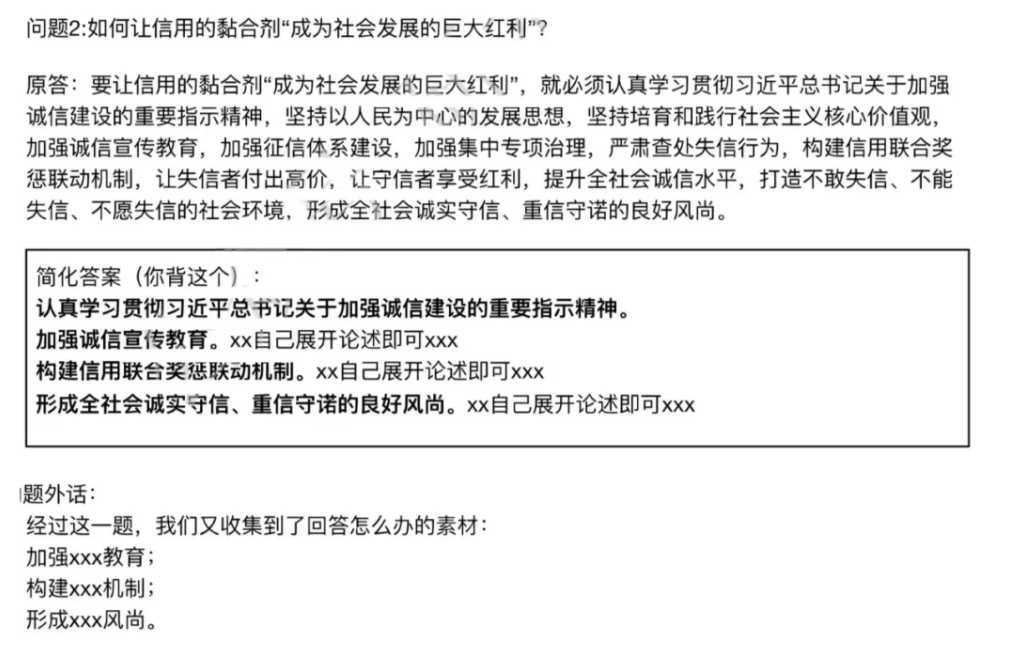 原答:在职业道德中，诚实守信是对从业者的道德要求。它不仅是从业者步入职业殿堂的通行证，体现着从业者的道德操守和人格力量，也是在行业中扎根立足的基础。职业道德中的诚实守信，要求从业者在职业活动中诚实劳动、合法经营、信守承诺、讲求信誉。

简化答案(你背这个) :从业者步入职业殿堂的通行证，是在行业中扎根立足的基础。
===========第五卷结束============???第六套肖8卷思修大题——问题1:如何理解宪法法律至上?原答:法律至上是指在国家或社会的所有规范中，法律是地位最高、效力最广、强制力最大的规范。法律至.上具体表现为法律的普遍适用性、优先适用性和不可违抗性。法律至上尤其指宪法至上。我国宪法实现了党的主张和人民意志的高度统一，具有显著优势、坚实基础、强大生命力。宪法至上地位主要体现在其特有的作用、效力和内容等方面。第一，我国宪法是国家的根本法，是治国安邦的总章程，是党和人民意志的集中体现。第二，我国宪法是国家各项制度和法律法规的总依据。第三，我国宪法规定了国家的根本制度。简化答案(你背这个) :法律至上是指在国家或社会的所有规范中，法律是地位最高、效力最广、强制力最大的规范。法律至上具体表现为法律的普遍适用性、优先适用性和不可违抗性。法律至上尤其指宪法至上。宪法的重要性:宪法是国家的根本大法，是治国安邦的总章程。宪法具有根本性、全局性、稳定性、长期性。对于简化答案的说明，教你怎么记:先回答法律至上指什么，具体表现。然后说明法律至上主要指宪法至上，再回答宪法的重要性。宪法重要性前面已经说了就背两句话。问题2:为什么要坚持法律面前人人平等?原答2:平等是社会主义法律的基本属性，是社会主义法治的基本要求。坚持法律面前人人平等，对于坚持走社会主义法治道路具有十分重要的意义。第一，它可以充分显示中国特色社会主义制度的优越性，使人民在依法治国中的主体地位得到尊重和保障，从而有利于增强人民群众的主人翁意识和责任感。第二，它鲜明地反对法外特权、法外开恩，对掌握公权力的人形成制约，从而有利于预防特权思想和各种潜规则的侵蚀。第三，它鲜明地反对法律适用上的各种歧视，有利于贯彻执行“以事实为依据、以法律为准绳”的司法原则。第四，它要求人人都严格依法办事，既充分享有法律规定的各项权利，又切实履行法律规定的各项义务，有利于维护法律权威、健全社会主义法治，确保实现全面依法治国的总目标。简化答案(你背这个) :平等是社会主义法律的基本属性，是社会主义法治的基本要求。之于人民:第一，它使人民在依法治国中的主体地位得到尊重和保障。之于公仆:第二，它鲜明地反对法外特权、法外开恩，对掌握公权力的人形成制约。之于全体:第三，它要求人人都严格依法办事，既充分享有法律各项权利，又切实履行法律各项义务，有利于维护法律权威、健全社会主义法治。===========第六卷结束============???第七套肖8卷思修大题——问题1:如何理解“一个 没有英雄的民族是不幸的，一个有公众号安小研英雄却不知敬重爱惜的民族是不可救药的”?原答:尊尚英雄是人类一种最深沉的情感，英雄是一个民族最闪亮的坐标。对一个民族、一个国家而言，英雄是其历史的重要体现，是民族精神的重要来源，是弥足珍贵的精神财富。民族英雄是中华民族的脊梁，他们的事迹和精神是激励我们前行的强大力量。今天，我们比历史上任何时期都更加接近实现中华民族伟大复兴的目标，更需要英雄，需要英雄精神。要在全社会营造纪念、缅怀、崇尚、学习英烈的浩然正气和浓厚氛围，推进建设具有强大凝聚力和引领力的社会主义意识形态，激发实现中华民族伟大复兴中国梦的强大精神力量。

简化答案(你背这个) :重要性：对于一个民族、国家而言，英雄是历史的重要体现，是弥足珍贵的精神财富。作用：民族英雄是一个民族的背梁，其事迹和精神是激励前进的强大力量。需要性：今天我们比历史上任何时期都更加接进实现中华民旋伟大复习的目标，更需要英雄，需要英雄精神，来激发实现中华民族伟大复兴中国梦的强大精神力量。问题2:说明红色基因的道德内容，阐述为什么要“把红色基因一代代传下去”。原答:道德方面的“红色基因”的主要内容包括:第一，为实现社会主义和共产主义理想而奋斗;第二，全心全意为人民服务;第三，始终把革命利益放在首位，第四，树立社会新风;第五，修身自律，保持节操。红色文化是中国革命和建设光荣历史的见证。它渗透着中国共产党人的崇高理想，凝聚着广大人民群众的高尚道德和优良品质，包含了体现社会主义、共产主义价值目标的精神形态。大力传承和弘扬红色文化，把“红色基因一代代传下去”具有重要意义。第一，有利于加强和巩固社会主义和共产主义的理想与信念;第二，有利于培育和践行社会主义核心价值观;第三，有利于引导人们树立正确的道德观;第四，有利于培育良好的社会道德风尚，抵制腐朽思想的侵蚀。简化答案(你背这个) :首先，内容不需要背。第一，有利于加强和巩固社会主义和共产主义的理想与信念;第二，有利于培育和践行社会主义核心价值观;第三，有利于引导人们树立正确的道德观，培育良好的社会道德风尚，抵制腐朽思想的侵蚀。对于简化答案的说明，教你怎么记:为什么要传承，原因三点很有层次感:最高——共产主义理想;中间——社会主义价值观;最低——道德观。题外话:为什么内容可以不背:分析题不会考你书上的大块知识点，不考记忆考分析和理解。===========第七卷结束============???第八套肖8卷思修大题——问题1:宪法修正案为什么要把“国家倡导社会主义核心价值观”正式写入宪法?原答:社会主义核心价值观是当代中国发展进步的精神指引。培育和践行社会主义核心价值观，是有效整合我国社会意识、凝聚社会价值共识、解决和化解社会矛盾、聚合磅礴之力的重大举措，是保证我国经济社会沿着正确的方向发展、实现中华民族伟大复兴的价值支撑。把国家倡导社会主义核心价值观正式写入宪法，贯彻了党的十九大精神，有利于在全社会树立和践行社会主义核心价值观，巩固全党全国各族人民团结奋斗的共同思想道德基础，也进一步凸显了社会主义核心价值观的重大意义。第一，是坚持和发展中国特色社会主义的价值遵循。第二，是提高国家文化软实力的迫切要求。第三，是增进社会团结和谐的最大公约数。简化答案(你背这个) :社会主义核心价值观重要性:国家层面:社会主义核心价值观是当代中国发展进步的精神指引。社会层面:是有效整合我国社会意识、凝聚社会价值共识的重大举措。经济发展层面:是保证我国经济社会沿着正确的方向发展、实现中华民族伟大复兴的价值支撑。把国家倡导社会主义核心价值观正式写入宪法，有利于在全社会树立和践行社会主义核心价值观。主义层面:第一，是坚持和发展中国特色社会主义的价值遵循。国家层面:第二，是提高国家文化软实力的迫切要求。社会层面:第三，是增进社会团结和谐的最大公约数。对于简化答案的说明，教你怎么记:层次感很明显哦:核心价值观重要性:国家——发展进步社会——整合和凝聚仪式经济——正确发展方向。为什么写入宪法:主义——价值遵循国家——提升软实力社会——增进和谐问题2:人生的扣子为什么从一开始就要扣好?如何扣好?原答:理想信念是人生的“第一粒扣子”。青年时期是理想形成的重要时期，也是立志的关键阶段。要让理想信念萌芽得更早些。大量事实告诉人们，那些在事业上取得伟大成就、对人类作出卓越贡献的人，都是在青年时期就立下了鸿鹊之志，并为之坚持不懈、努力奋斗。志向高远，就是要放开眼界，不满足于现状，也不屈服于一时一地的困难与挫折，更不要斤斤计较个人私利的多少与得失。青少年成长成才和全面发展，离不开正确价值观的引领。核心价值观的养成绝非一日之功。在青少年价值观形成和确定的关键时期，抓好价值观养成十分重要。“少成若天性，习惯之为常。”要坚持由易到难、由近及远，从现在做起，从自己做起，努力把核心价值观的要求变成日常的行为准则，勤学、修德、明辨、笃实。背第一句话，剩下的自己使劲儿造~